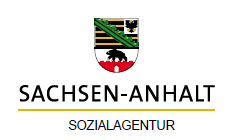 Sozialagentur Sachsen-Anhalt, Magdeburger Str. 38, 06112 Halle (Saale)Hinweisblatt 3 zu den einzureichenden Unterlagen  Anerkennungsverfahren von Assistenzhunden gemäß § 22 AHundV i. V. m. § 12e Absatz 3 Satz 2 Nummer 2 BGGBei der Antragstellung auf Anerkennung eines Assistenzhundes gemäß § 22 AHundV i. V. m. § 12e Absatz 3 Satz 2 Nummer 2 BGG (Assistenzhund bereits von anderem Träger anerkannt) sind neben dem vollständig ausgefüllten Antragsformular folgende Unterlagen einzureichen:  1. Nachweis über den Beginn der Ausbildung zur Mensch-Assistenzhund-Gemeinschaft vor dem 1. Juli 2023 2. Nachweis über die Anerkennung  Ein Nachweis über die Anerkennung als Hilfsmittel zur Teilhabe oder zum Behinderungsausgleich von einem Träger der gesetzlichen Sozialversicherung, einem Träger nach § 6 SGB IX, einem Beihilfeträger, einem Träger der Heilfürsorge oder einem privaten Versicherungsunternehmen  3. Informationen und Bilder zur Erstellung eines Ausweises  Bei den erforderlichen Informationen und Bildern handelt es sich um: Vor- sowie Nachname des Menschen mit Behinderung Geburtsdatum des Menschen mit Behinderung  Ein Lichtbild des Menschen mit Behinderung  Name des Assistenzhundes Wurftag des Assistenzhundes Nummerncode des Microchip-Transponders aus § 6 AHundV Lichtbild des Assistenzhundes 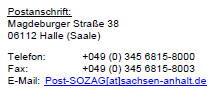 